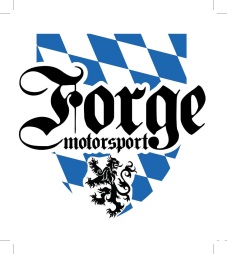 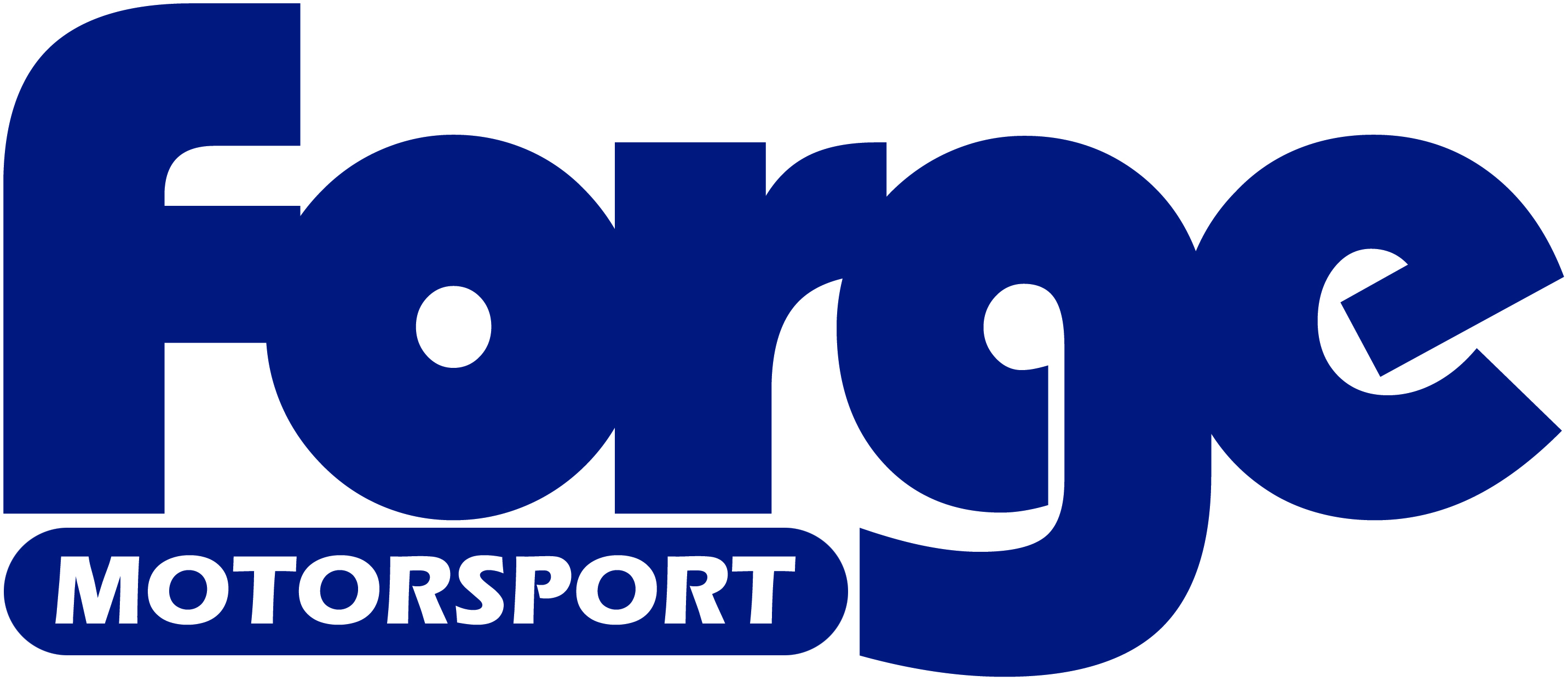 Important information regarding your new Forge cooling productYou have purchased a  Made in Great Britain  Forge Motorsport cooling product.You have chosen wisely, you now have a product that simply leaves the competition behind.  All you need to do now is install and maintain the product correctly to maximise its full potential.All Forge products are tested before leaving our facility to ensure you 100 % satisfaction.Good general information and care for your Forge cooling productsOn installing your intercooler/radiator be sure that all hose clamps and fittings are tightened to prevent any leakage.Ensure that none of the intercooler/radiator and the associated plumbing components are not rubbing on any body parts. This can cause premature failure and warranty invalidation from Forge.Do not use any car cleaning products, particularly traffic film remover solutions or shampoos to clean your intercooler, radiator or oil cooler. The use of these products can damage the Forge cooling systems and invalidate your warranty.Any cleaning should be done with hot soapy water and well rinsed.We recommend that you should inspect your product on a regular basis for bent and/or crushed fins. Any bent fins should be carefully straightened to allow ambient air to pass through the core face.At the time of installing your Forge radiator, an approved coolant must be used and added to the coolant system. Be sure you NEVER mix coolant and ALWAYS use DISTILLED water.On Forge Oil Coolers please ensure all hose clamps and fixings are tightened and secure to prevent leakage. Do not exceed 9 bar (130 psi) rating on your oil cooler. What should you do if a fault develops?If you suspect that you have an issue, you should take your vehicle back to where the installation of your Forge product was carried out, or to a suitable and qualified tuner for investigation of the problem.If you suspect that the problem has occurred due to faulty manufacture please contact your Forge dealer or Forge Motorsport UK, Forge Motorsport USA or Forge Motorsport Asia, depending on your geographical location, to discuss the issue.How to get the Best from your Forge cooling productsEnsure the fitting is carried out by a reputable, competent, garage, tuner or mechanic.Carry out regular visual checks, inspections and service.Only fit the Forge cooling product for the application that it was designed for.Do not fit other parts that could detrimentally affect the efficiency of your Forge cooling product.Engineered For Performance – Race Proven Daily Driven